Licence application form – freshwater pearl mussel survey The Wildlife and Countryside Act 1981 (as amended)If you need assistance filling in this form please contact the SNH Licensing Team:Email: licensing@nature.scot				Telephone: 01463 725364Who should use this application formPersons wishing to carry out freshwater pearl mussel surveys for science, research or education purposes that may cause disturbance to freshwater pearl mussels and that may need to be temporarily taken for identification purposes.This licence application form should only be used if you do not currently hold a freshwater pearl mussel survey licence in the UK, or if you have not held a freshwater pearl mussel survey licence in Scotland in the last five years.  If you do currently hold a freshwater pearl mussel survey licence in the UK, but outwith Scotland, please see our website for details of how to apply for a licence.Amendments If you wish to amend a current licence please email SNH Licensing Team with the licence reference number, the details you wish to change and the reasons for this change.RenewalsIf you wish to renew a licence that has expired within the last five years, you must have submitted a licence return for your expired licence before we can process your renewal.  To request a renewal, please email SNH Licensing Team, quoting your previous licence number.  Section A: Licence holder details Section B: Licence detailsThe standard activities permitted on freshwater pearl mussel survey licences are to disturb and temporarily take for identification purposes.  Please note all licences are for 5 years ending 30th September.  Please let us know when you require your licence to be issued.Section C: Experience and qualificationsSection D: Referee verificationWe require two written references from appropriately experienced freshwater pearl mussel surveyors who should be licensed, in support of your licence application.  Your referees must be people who have overseen your work with freshwater pearl mussel within the last three years.  They must verify your experience, skills and suitability to receive and exercise a freshwater pearl mussel survey licence properly across Scotland in accordance with best practice and in a way that minimises disturbance and harm to freshwater pearl mussel.  They must also be able to demonstrate their own experience and competency for each of these aspects.This information must be provided by your referees in the templates provided in Appendix 1.  We may contact your referees for confirmation of the statements provided.Section E: Required documents checklistSection F: DeclarationI understand that it is an offence under Section 17 of The Wildlife and Countryside Act 1981 (as amended) to knowingly or recklessly provide false information in order to obtain a licence, and I declare that the particulars given in this application and any accompanying documents are true and accurate to the best of my knowledge and belief, and I apply for a licence in accordance with these particulars.I understand that failure to comply with any conditions included on any licence granted in respect of this application may constitute an offence.Submitting your application formThis application should be submitted by email by the licence holder as named on this licence application (in which case please print name above and a signature is not required).  If this application is not submitted by the licence holder, the electronic signature of the licence holder must be inserted above, and they must be copied in to the submission email.  Please email the completed application form, together with all supporting information, to: licensing@nature.scot Please do not send zip files as these may be blocked by our security system and not received.Once we have received your application, you will receive an automated email acknowledging this.  Please quote the reference number given in the email if you need to contact us in relation to your application.If you do not have access to email, you can print out and send your signed application and supporting information to the address below.  If you apply by post you will not receive confirmation that your application has been received.Licensing SectionScottish Natural HeritageGreat Glen HouseLeachkin RoadInvernessIV3 8NWHow we adhere with the Data Protection Act and the Scottish Regulators' Strategic Code of PracticeAppendix 1: ReferencesReferee 1 (to be completed by a licensed freshwater pearl mussel surveyor)A. Referees skills and experienceB. Applicants skills and experiencePlease confirm by printing your name and the date below that you have overseen the applicant’s freshwater pearl mussel survey work and that you are satisfied that the applicant has suitable knowledge, experience, and competency to receive and exercise a freshwater pearl mussel survey licence properly.Referee 2 (to be completed by a licensed freshwater pearl mussel surveyor)A. Referees skills and experienceB. Applicants skills and experiencePlease confirm by printing your name and the date below that you have overseen the applicant’s freshwater pearl mussel survey work and that you are satisfied that the applicant has suitable knowledge, experience, and competency to receive and exercise a freshwater pearl mussel survey licence properly.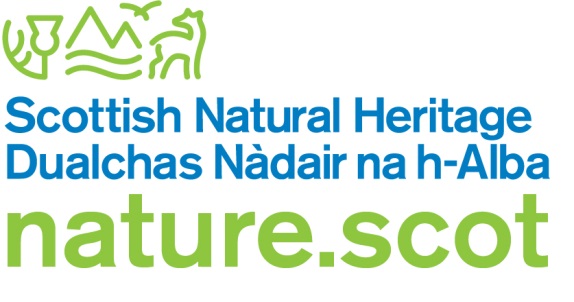 Title First name SurnameOrganisation name (if this is your work address)Email addressAddressPostcodeContact telephone number(s)Type of address    Home			  Work Date you require your licenceProvide details of your experience in the last three years in carrying out freshwater pearl mussel surveys and any relevant training or qualifications.  Please provide examples of when you have carried out the activities applied for in the presence of your referees (include details of measures taken to avoid undue harm or disturbance to freshwater pearl mussels).Confirm by ticking the box below that all the information we require to assess your licence has been submitted with your application. Appendix 1 completed by referees.Date: Print name:      Electronic signature: 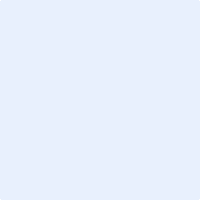 Title First name SurnameFreshwater pearl mussel survey licence numberEmail addressTelephone number(s)Relationship to applicantPlease provide details of your experience and competency which enables you to act as a referee in support of this application.Provide details to confirm that you are satisfied from your first-hand experience of working with the applicant that they are competent to undertake freshwater pearl mussel surveys in a way which minimises disturbance and harm to freshwater pearl mussel.Date: Print name:      Title First name SurnameFreshwater pearl mussel survey licence numberEmail addressTelephone number(s)Relationship to applicantPlease provide details of your experience and competency which enables you to act as a referee in support of this application.Provide details to confirm that you are satisfied from your first-hand experience of working with the applicant that they are competent to undertake freshwater pearl mussel surveys in a way which minimises disturbance and harm to freshwater pearl mussel.Date: Print name:      